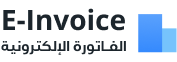 :عنوان الشركة:رقم الهاتف: 
البريد الالكتروني: عرض سعر رقم: 000000حرر عرض السعر لـتاريخ الاصدار:
شروط الدفع:اسم العميل: 
عنوان العميل:
الإجمالي الخصمالضريبة سعر الوحدةالكمية الصنف ر.س015%20002‏هاتف محمول4600 ر.س0الخصومات6004000 ر.س